وزارة التعليم العالي                                                                                                                                 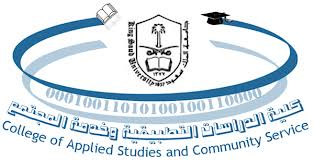 جامعة الملك سعود                                                                              المحاضرة : الثلاثاء: (8-10ص)(11-1)كلية الدراسات التطبيقية وخدمة المجتمع                                                     ساعات مكتبية: الثلاثاء (10 -11ص)وحدة العلوم الإدارية                                                                                                                              البريد الإلكتروني : Galrsheed@ksu.edu.sa                             أستاذة المادة: غادة الرشيدالموقع الجامعي https://fac.ksu.edu.sa/galrsheed/home       المكتب :  121 الدور الأرضي الخطة الدراسية لمقرر( سلوك المستهلك 1210/ تسق)الهدف من المادة:يهدف هذا المقرر إلى تعريف الطالبة بأهمية ودور المستهلك في العملية التسويقية من خلال دراسة البيئة التي تؤثر في قرارات المستهلك عند تعامله مع السلع والخدمات المختلفة.قوانين عامة:سيتم عقد الاختبارات في مواعيدها المحددة أعلاه ولن يتم تغيير موعد الأختبار أو إعادته لأي ظرف كان ويستثنى من ذلك من لديها عذر طبي قاهر من مستشفى حكومي سيتم عمل اختبار بديل واحد في الأسبوع الثالث عشر في المنهج كامل.تبدأ المحاضرة في وقتها المحدد في الجدول ، من تحضر بعد الوقت المحدد يحسب لها تأخير وفي حال تكرر التأخير لثلاث مرات يحسب غياب واحد.في حال تغيب الطالبة عن ما نسبته 25% من المحاضرات فإنها تحرم من دخول الامتحان النهائي وفقا لأنظمة الكلية.مراجع المادة:سلوك المستهلك مدخل الإعلان، كاسر نصر المنصور. دار الحامد للنشر (2006م)سلوك المستهلك بين النظرية والتطبيق، د. احمد علي سليمان. معهد الإدارة العامة (2000م)المحاضرات توزيع الدرجات :الأسبوعالتاريخالموضوعالأول26/5 تهيئة الثاني3/6مفهوم السلوك الإنسانيالثالث  10/6عملية اتخاذ القرار الشرائيالرابع17/6العوامل الذاتية وسلوك المستهلك (الحاجات والشخصية)الخامس24/6العوامل الذاتية وسلوك المستهلك (الادراك والتعلم)السادس1/7الاختبار الفصلي الأول السابع8/7العوامل الثقافية والاجتماعية وسلوك المستهلك (الثقافة والطبقة الاجتماعية)الثامن 15/7العوامل الثقافية والاجتماعية وسلوك المستهلك (الاسرة والجماعات المرجعية)التاسع22/7الاتصالات وسلوك المستهلك (عرض الطالبات)العاشر29/7الموقف الشرائي وسلوك المستهلك / تجزئة السوقالحادي عشر7/8الاختبار الفصلي الثاني / اخر موعد لتسليم الواجبات الثاني عشر14/8اتجاهات حديثة في سلوك المستهلكالثالث عشر21/8الاختبار البديلالرابع عشر28/8مناقشة المشاريع  ومراجعة  مالعنصرالعنصرالدرجةوصف العنصر1الواجباتأسئلة نظرية أو تطبيقية5 درجاتوتقدم للطالبات في المحاضرات ، ويكون أمامك فرصة الإجابة عنها وتقديمها إلى الأستاذة خلال المحاضرة التالية2المشروعفصل الاتصالات5 درجاتيتم العمل عليها بشكل مجموعات وتقديمها كعرض بوربوينت3خدمة المجتمعمشروع عملي5 درجاتإما فردي أو جماعي3مشاركة وحضورخلال الفصل5 درجاتالمشاركة الفعالة في المحاضرات والالتزام بالحضور2الاختباراتاختبار المنتصف40 درجةيوضع من قبل استاذة المادة اختبارين كل منها يقيم من 20 درجه2الاختباراتالاختبار النهائي40 درجةيوضع من قبل القسم.المجموعالمجموعالمجموع100 درجةالحد الأدنى لأداء الطالبة 60 درجة.